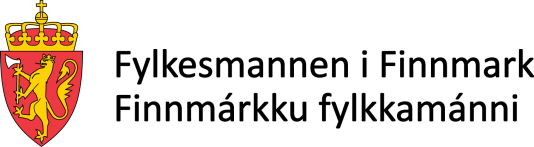 Statusbilde/arbeidshefte for Berlevåg kommune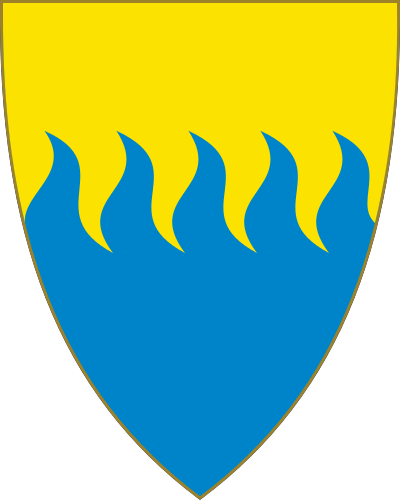 ForordKommunene er gitt i oppgave å vurdere og avklare mulige sammenslåinger med nabokommuner til større og mer robuste enheter som ledd i en styrket tjenesteutøvelse overfor innbyggerne.Et første steg i prosessen vil være å tegne et statusbilde av styrker, svakheter og viktige utfordringer i kommunens utøvelse av sine oppgaver og roller. Det er videre viktig tidlig i prosessen å vurdere hvem som kan være aktuelle kommuner å gå sammen med. Deretter starter «nabopraten», før kommunene eventuelt går over i formelle drøftinger og forhandlinger om opprettelse av en ny kommune.Fylkesmannen har utarbeidet et forslag til mal for hvordan kommunene kan lage et slikt statusbilde, med en vurdering av kommunens styrker, svakheter, muligheter, trusler og viktigste utfordringer innenfor de ulike rollene som kommunene skal ivareta.Formålet med statusbildet er å gi en oversikt over hvor kommunen står i dag når det gjelder demografisk utvikling, økonomisk status og utøvelse av rollen som tjenesteyter, myndighetsutøver, samfunnsutvikler og demokratisk arena.Malen inneholder sentrale spørsmål som kommunen bør ta stilling til, og relevant statistikk for den enkelte kommune. Det er laget plass for egne kommentarer på spørsmålene. I tillegg har Fylkesmannen innarbeidet i malen vårt syn på kommunens innsats og utøvelse innenfor de tjenesteområdene og rollene vi har felles ansvar for.Det er viktig å understreke at Fylkesmannens materiale er et bidrag til kommunenes utredningsarbeid. Kommunene står fritt i å vurdere om dette er noe de vil benytte helt eller delvis i sitt arbeid.Vi har i vedlegg 1 omtalt kriterier for god kommunestruktur.I vedlegg 2 presenteres tall fra foreløpig kommunebarometer 2015. Vi registrer at det for en del kommuner spriker mellom Fylkesmannens syn og vurdering, og utslag på det nasjonale kommunebarometer. Vi ber derfor om at kommune i sin bruk av vårt materiale også ser på hvordan kommunen vurderes i barometeret, og tar dette med i sin vurdering. I statusheftet har ikke Fylkesmannen utarbeidet et eget punkt om samiske forhold da dette må anses som en naturlig del av de lokale analyser og vurderinger innenfor de ulike tjenesteforholdene.  Kommunene bes å ivareta de samiske forhold i sitt lokale arbeid. Her kan også kommunene støtte seg til Sametingets pågående utredninger i forbindelse med kommunereformen.Fylkesmannen håper at ovennevnte materiale sammen med kommunenes egne styringsdokumenter, planverk (samfunnsplan, arealplan) og lokalkunnskap om vesentlige forhold, vil gi kommunen et godt grunnlag for gode analyser og vurderinger av eget ståsted og behov for sammenslåinger.Fylkesmannen vil kunne bistå i bruken av materialet. Det vil bli vurdert å avholde samlinger for medarbeidere/prosjektledere som skal arbeide direkte med utarbeidelse av statusbildet hvis kommunene ønsker det eller dersom vi ser at det kan være behov for det.Fylkesmannen har samlet nyttig informasjon, verktøy, status mv. på vårt nettsted: www.fylkesmannen.no/Finnmark/For mer informasjon eller veiledning kan du ta kontakt med prosessveileder Bente Larssen (fmfibela@fylkesmannen.no/ tlf. 78 95 03 25/  95 12 49 12) eller avdelingsdirektør Stian Lindgård(fmfistli@fylkesmannen.no / tlf.409 12 478)Utviklingstrekk i Berlevåg kommuneFolketallsutvikling og demografi 1990-2014Nedenfor følger tabell og grafer over folketallsutvikling og demografi i Berlevåg kommune siende år 2000.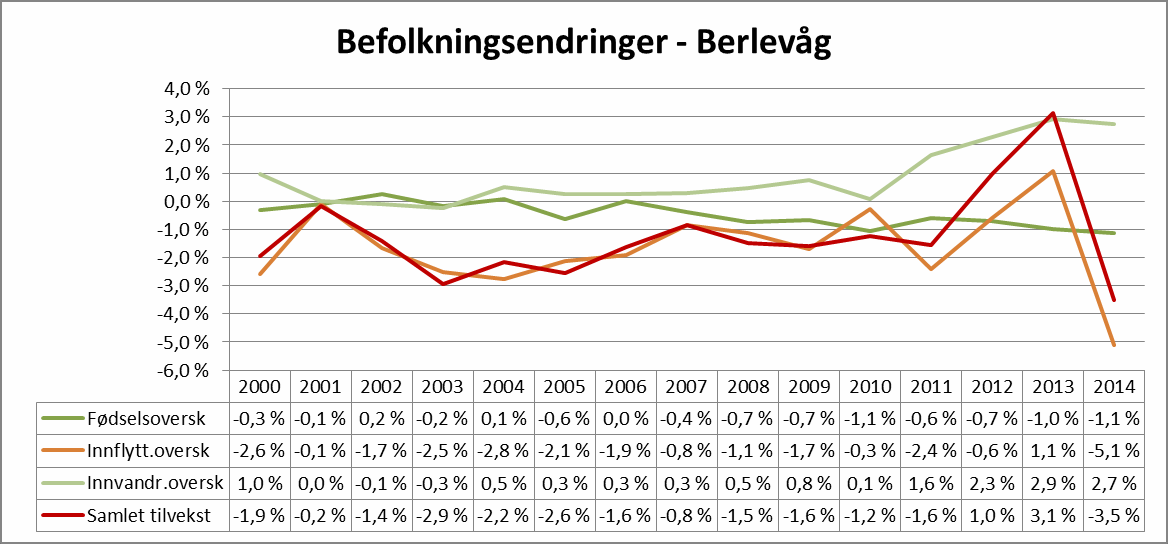 Befolkningsprognoser fram mot 2040Nedenfor følger tabeller og grafer for befolkningsframskiving for Berlevåg 2015-2040.BosettingArbeidsmarked og lokale arbeidsplasserArbeidsmarked og sysselsetting Berlevåg kommuneNæringslivLevekårArbeidsledigeUføretrygdedeAndel innvandrereUtdanningsnivåAvstander og kommunikasjonØkonomisk utvikling og status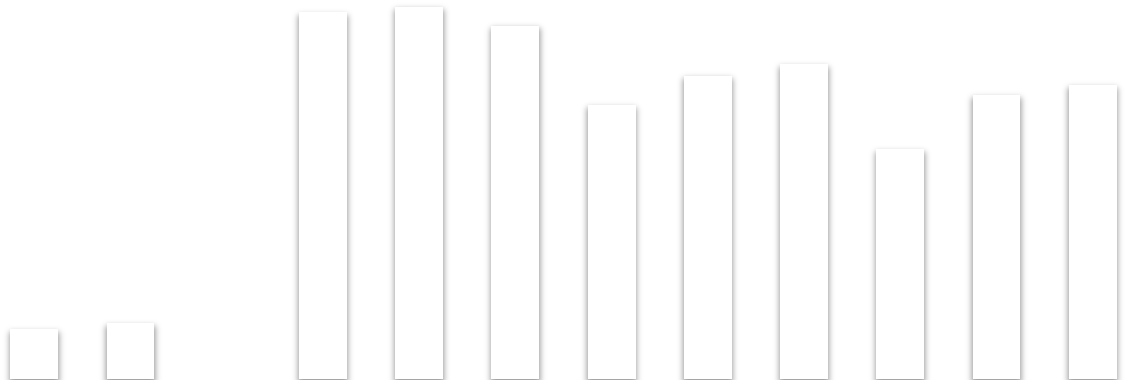 Kommunens rolle som tjenesteyterKommunens administrative organisering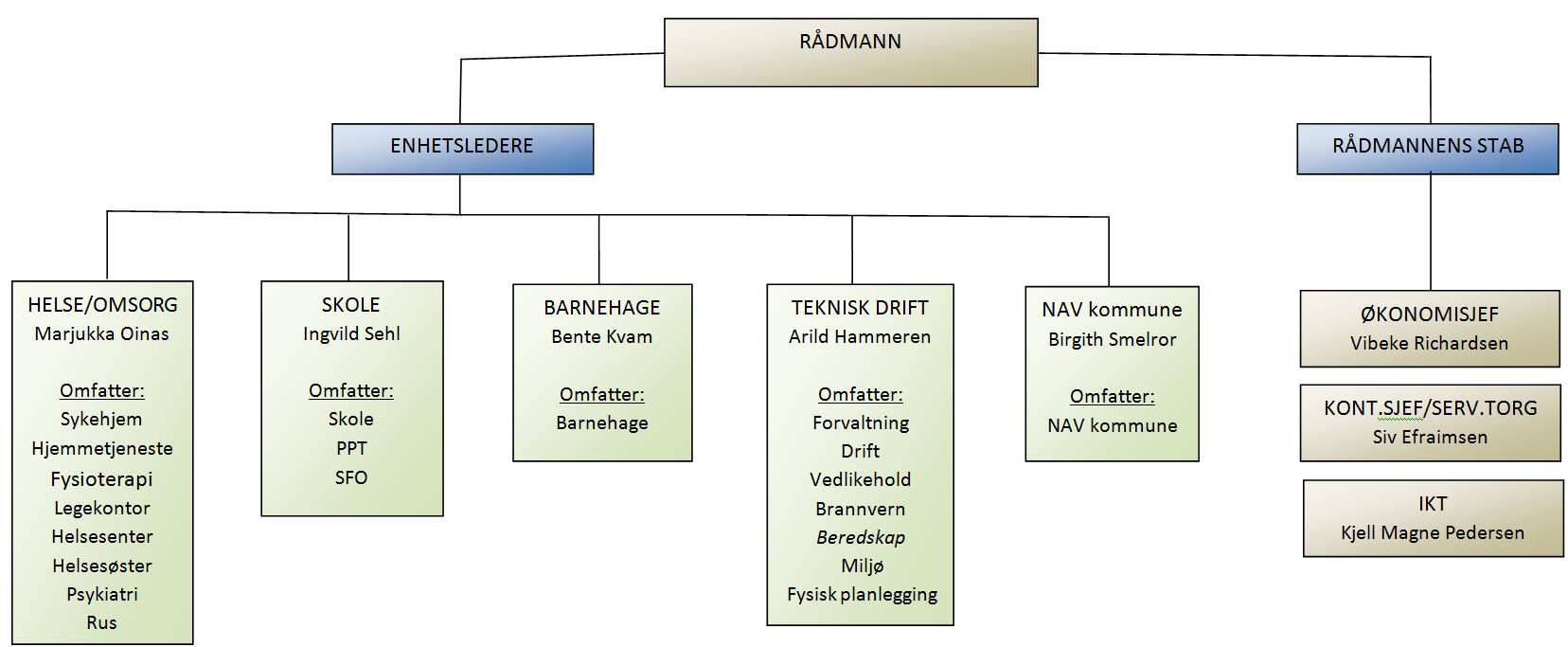 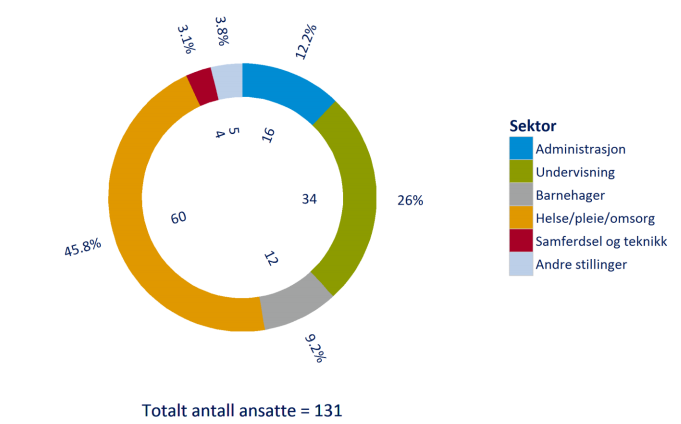 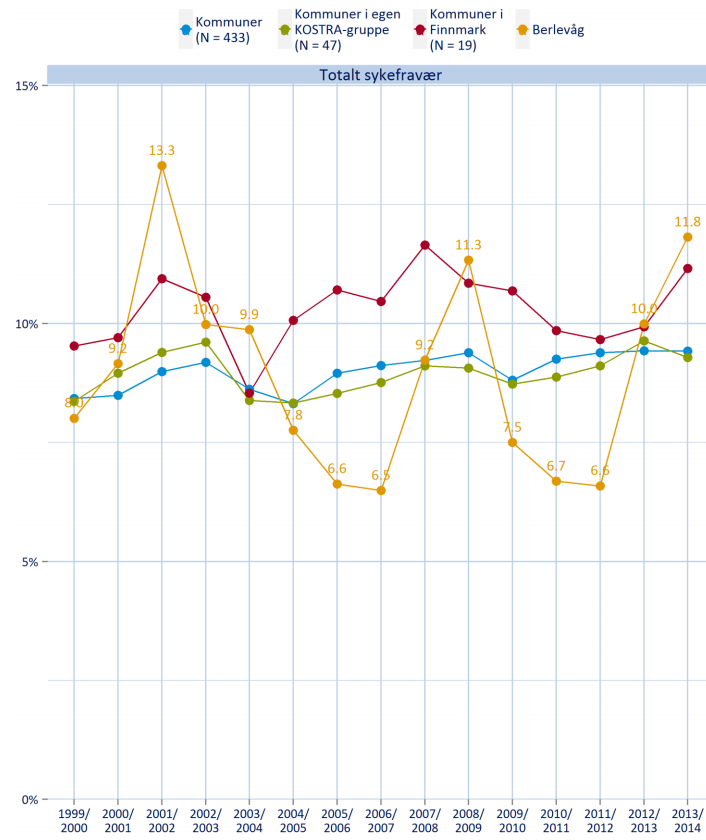 Interkommunalt samarbeid og eierinteresserTverrsektorielt samarbeid i kommunenPlanlegging, administrasjon, styring, samfunnssikkerhet og beredskapFylkesmannens bilde og vurdering av planlegging, administrasjon, styring, samfunnssikkerhet og beredskapPlansakerSå vidt vi kjenner til har ikke kommunen noen som jobber med plan. Berlevåg har kjøpt plantjenester fra Tana kommune. Omfattende arbeid med plan i Berlevåg sentrum, havn og Revnes. Kommuneplanens arealdel er vedtatt i 1995. Oppstart av arbeid med kommuneplanens samfunnsdel og arealdel 2010. Forslag til planprogram ble vedtatt 2010, men er siden ikke fulgt opp.BeredskapKommunen har, så langt vi har fått opplyst, utpekt en person som følger opp sektorområdet. Ikke kjent hvor stor del av stillingen som er avsatt til dette. Kommunen bør vurdere tvillingkapasitet. Dette vil redusere sårbarhet og gi mulighet å kunne følge opp og videreutvikle sektorområdet bedre.Fylkesmannen kjenner ikke til hvilken kompetanse kommunen besitter innen sektorområdet i dag. Dersom kommunen ikke har personell som har spesifikk kompetanse innen sektorområdet, anbefales det at opplæring gjennomføres. Vårt inntrykk er at kommunen i de siste årene ikke har hatt særlig fokus på sektorområdet.Gjeldende ROS-analyse er fra 2010 og er ikke oppdatert i tråd med lov og forskrift.Kommunen har i forbindelse med kommuneundersøkelsen 2015 opplyst at overordnet beredskapsplan er revidert i 2014.Det er ikke kjent om kommunen har etablert et system for helhetlig og systematisk arbeid med samfunnssikkerhet og beredskap som skal sikre at kommunen samfunnssikkerhetsarbeid ses i sammenheng både overordnet og mot sektorene.Kommunen har skiftet ledere som tidligere satt i den kommunale kriseledelsen. Vi er derfor ikke kjent med hvilken handlingskompetanse kriseledelsen og evne til å håndtere uønskede hendelser.Det skal gjennomføres øvelse og tilsyn med Berlevåg kommune i april 2015.Kommunen har hatt en person på kurs i kommunal beredskapsplikt og kurs i kommunal ROS på NUSB i perioden 2010-2015.BarnehageFor statistikk på området vises det til vedlagt kommunebarometer, hvor det framgår at kommunen skårer godt.GrunnskoleFor statistikk på området vises det til vedlagt kommunebarometer, hvor det framgår at kommunen skårer lavt.BarnevernFor statistikk på området vises det til vedlagt kommunebarometer.Fylkesmannens bilde og vurdering av barnevernetKommunen har ikke fått tilført statlige midler til stillinger eller kompetansetiltak, men har tilgang på kompetansetiltak gjennom de midlene som er tilført barnevernledernettverket i Øst-Finnmark, og har deltatt på kompetansehevende tiltak i regi av nabokommunene. Berlevåg har en interkommunal barneverntjeneste sammen med Båtsfjord, der Berlevåg er vertskommuneHalvårsrapportering per 31. desember 2014:1 fagstilling av 1 stilling som er besatt, 0,25 merkantil stilling av 0,25 besatt2 meldinger siste halvår, ingen fristoversittelser, 1 henlagt4 saker avsluttet siste halvår, hvorav en ny undersøkelse. Ingen fristover ingen fristoversittelser2 barn med hjelpetiltak, 2 har ikke tiltaksplan5 barn under omsorg, 3 har omsorgsplan, 5 i fosterhjemKommunen deltar på fagsamlinger, barnevernledersamlinger, er med i barnevernledernettverket for Øst Finnmark, dette er aktivt.Til tross for interkommunalt samarbeid, har kommunen et lite fagmiljø. Selv om det er fagstillinger i kommunen, er det ikke nødvendigvis godt nok til å sikre et godt fagmiljø, sikre fagutvikling og mengdetrening. Fylkesmannen stiller spørsmål ved om kommunen er i stand til å sikre forsvarlige tjenester, og om kommunen har de forutsetninger som skal til for å være et robust barnevern som har tilstrekkelig kompetanse, ressurser og tiltak for å kunne løse sine oppgaver.Sosiale tjenester i NavFor statistikk på området vises det til vedlagt kommunebarometer, hvor det framgår at kommunen skårer godt.Pleie, omsorg og helsePleie- og omsorgstjenestenFor statistikk på området vises det til vedlagt kommunebarometer.HelsetjenestenPsykisk helse og rusHelsestasjons- og skolehelsetjenesteFastlege- og legevaktordningFylkesmannens bilde og vurdering av fastlege- og legevaktordning:Det eksisterer to fastlegelister på 600 personer hver. Kommunen har ikke turnuslege. Siste, kjente kommuneoverlege sluttet 1. november 2014. Usikkert om det er tilsatt ny.Legevakten er 2-delt, muligens med noe overlapp. Hovedregelen er at det befinner seg 1 lege i kommunen til enhver tid. Dette kan føre til kapasitetsproblemer ved aktivitetstopper.Inntrykk av ustabil legebemanning siste 2-3 år, før dette var det 1 stabil lege over mange år.Sårbar samfunnsmedisinsk kompetanse -kommuneoverlegefunksjon. Fylkesmannen har lite kontakt med tjenesteområdet i kommunen, men har generelt inntrykk av at det er rekrutterings- og stabiliseringsutfordringer i alle deler av legetjenesten (fastlege, kommuneoverlege og legevakt).Tilstrekkelig distanse og valgfrihet for brukere av legetjenesten vil være en generell utfordring for kommuner av denne størrelsen. Likevel vil god kunnskap om bakgrunn og sykehistorie til enkeltpasienter kunne være en styrke, og således øke kvaliteten i legetjenesten. Utfordringer kan knytte seg til mulige konflikter mellom ulike roller i lokalsamfunnet (taushetsplikt, objektivitet).Ny akuttforskrift med nye krav til de akuttmedisinske tjenestene utenfor sykehus trår i kraft 1. mai 2015 (felles legevaktnummer 1. september 2015). Målet med endringene i akuttforskriften er å gi befolkningen bedre tjenester, blant annet ved å stille strengere krav til kompetansen hos helsepersonellet, samt bidra til mer samordnet innsats ved større hendelser. Det er viktig at kommunen har med seg disse endringene i det videre arbeidet med kommunereformen.3.9.3   Samhandlingsreformen, forebygging og folkehelseTekniske tjenesterKultur og kirkeKommunens rolle som myndighetsutøverKommunens vurdering av rollen som myndighetsutøverI all hovedsak vurderes kommunens kapasitet og kompetanse som myndighetsutøver som tilfresstillende. Men likevel anses dette som sårbart grunnet liten administrasjon som opptrer som universelle og i liten grad kan spesialisere seg på enkeltområder. Det er ikke rom for spesialkompetanse i en så liten organisasjon. Dette inkluderer begrenset kompetanse bl.a. innen arealplanlegging, innkjøp, ingeniørfag og juss. Som følge av dette kjøper kommunen inn bistand fra både private aktører og andre kommuner ved behov.Liten kommune med få ansatte med tette koblinger mot politikere og næringsliv, kan i gitte tilfelle gi utfordringer knyttet til habilitet, men dette er en godt vant med og håndterer dette på en forsvarlig måte. Generelt opplever kommunen få klagesaker – de siste årene har det vært noen knyttet til skole, men generelt er det lite klager.Kommunens rolle som samfunnsutviklerKommunens vurdering av rollen som samfunnsutviklerBefolkningsutvikling anses om den viktigste faktoren mht. videre positiv utvikling av Berlevåg som kommune og lokalsamfunn. Både folketall og sammensetning/demografi vil bety mye i tiden fremover. Den anses særlig viktig å øke andelen unge. Det anses viktig å legge forholdene til rette for etablering av barnefamilier og å sikre gode og attraktive tilbud for barn og unge – herunder grunnskole, videregående skole, barnehage, fritids- og kulturtilbud.Gjennom å tilsette nærings- og utviklingssjef signaliserer kommunestyret at videre samfunns-utvikling settes høyt. Dette understrekes også gjennom nylig vedtatt nærings- og utviklingsplan.Et aktivt næringsutvalg bestående av både representanter fra lokalt næringsliv og oppnevnte politikere bidrar positivt til et bredt og godt forankret samarbeid om næringsutvikling og fremdrift mht. samfunnsutviklingen.Det må erkjennes at manglende kapasitet og kompetanse på enkelte områder kan fremstå som en utfordring for kommunens rolle som både samfunnsutvikler og myndighetsutvikler. Det er viktig å sikre at kommunen har en kommunal administrasjon med kompetanse og kapasitet til å utarbeide gode beslutningsgrunnlag. Kommunen har klare utfordringer hva gjelder oppfølging av plan- og bygningsloven, men dette kompenseres ved formalisert og godt samarbeid med Tana kommune. Gjennom dette legges til rette for en arealbruk og et utbyggingsmønster som er til beste for den enkelte og for samfunnet som helhet og bidrar til at kommunen kan gjennomføre korrekt saksgang og vedtak iht. plan- og utbyggingssaker. Kommunen har ennå ingen komplett kommuneplan med arealdel – dette arbeidet er prioritert i gjeldende vedtatt planstrategi.Kommunen som demokratisk arenaKommunestyrevalg 2003- 2011, valgdeltagelse i prosent av stemmeberettigede2003	2007	2011Oppsummering av kommunens analyseBerlevåg kommune har utfordringer med å dekke krav og forventninger innen et utvalg av tjenesteområder. Kommunen mangler kompetanse innen enkelte fagfelt – dels grunnet rekrutteringsutfordringer. Dette er dog på ingen måte noe gjennomgående problem – gjelder kun for enkelte områder som ingeniører, leger, planlegger m.v. På mange områder opplever vi absolutt god søkning til ledige stillinger - vi har dels meget god faglig dekning innen mange områder (bl.a. pleie/omsorg). Kommunen tilstreber å ha tilstrekkelig kapasitet både faglig og administrativt for å kunne løse oppgavene på en effektiv og god måte. Tilstrekkelig kapasitet henger nært sammen med tilgang til relevant kompetanse. Godt samarbeid med andre kommuner innen de områder Berlevåg selv har utfordringer med å tilfredsstille fullt ut på egen hånd, sikrer innbyggerne gode tjenester innen alle områder til tross for manglende egenkompetanse. Slikt samarbeid antas å øke ytterligere i tiden som kommer.Nærhet mellom våre innbyggere og det kommunale tjenesteapparatet gir en gjennomgående effektiv og godt tjenesteproduksjon. Tjenestene som tilbys innbyggerne har i all hovedsak god kvalitet. Dette antas delvis å henge sammen med det faktum at Berlevåg er en av de kommunene som kan vise til mest i s.k. ”frie inntekter” pr. innbygger. Høye inntekter over tid har gitt gode tjenester (les utslag av rammetilskudd inkl Nord-Norge tilskudd, småkommunetilskudd, skjønn). Bare en beskjeden del av disse dels høye inntektene er over tid satt av til fonds. Det vil si at økonomien er sårbar – det er ikke satt av buffer for å møte dårligere tider. Eventuelle negative endringer i inntekter vil gå utover tjenestetilbudet. Betydelig økning av lånegjelden det siste året samt planer for 2016-2017 gir dette til en ekstra stor utfordring.KilderStatistikk er hentet fra:SSBKOSTRA (KOmmune –STat- RApportering)Fylkesmannens faktaark om kommuneneUtdanningsdirektoratetFolkehelseinstituttetVedleggVedlegg 1: Nærmere om kriteriene for god kommunestrukturEkspertutvalget har anbefalt ti kriterier som er rettet mot kommunene, og to kriterier som er rettet mot staten. Kriteriene angir hva som skal til for at en kommune på en god måte skal kunne ivareta sine fire roller og oppgaveløsningen knyttet til disse. Kriteriene ivaretar samfunnsmessige hensyn som strekker seg ut over den enkelte kommunegrense, og anbefales som grunnlag for å vurdere kommunenes oppgaveløsning i dag og for å vurdere en framtidig kommunestruktur.Kriterier rettet mot kommunene:Tilstrekkelig kapasitetRelevant kompetanseTilstrekkelig distanseEffektiv tjenesteproduksjonØkonomisk soliditetValgfrihetFunksjonelle samfunnsutviklingsområderHøy politisk deltakelseLokal politisk styringLokal identitetKriterier rettet mot staten:Bred oppgaveporteføljeStatlig rammestyringNærmere om kriterieneTilstrekkelig kapasitetKommunene må ha en tilstrekkelig kapasitet både faglig og administrativt for å kunne løse oppgavene på en effektiv og god måte. Tilstrekkelig kapasitet henger nært sammen med tilgang til relevant kompetanse. Å få én stilling med god fagkompetanse vil ikke gi grunnlaget for et godt fagmiljø. Til det trenger man også kapasitet til å behandle en viss mengde saker, ha god kontroll og oversikt, og til å utvikle fagområdene.Relevant kompetanseI tillegg til tilstrekkelig kapasitet, er også relevant kompetanse avgjørende for å sikre sterke fagmiljøer og en god administrasjon. Dette innebærer også at det må være en bredde i kompetansen. Manglende kapasitet og kompetanse er også fremhevet som utfordringer for at kommunen skal ivareta sine roller som samfunnsutvikler og myndighetsutvikler. Innenfor kommunens rolle som demokratisk arena kan en kommunal administrasjon med kompetanse og kapasitet til å utarbeide gode beslutningsgrunnlag for de folkevalgte bedre den politiske styringen og utnytte det lokalpolitiske handlingsrommet. Av hensyn til lokaldemokratisk styring er det avgjørende at kommunen selv kan sikre tilstrekkelig kapasitet og kompetanse og ikke er avhengig av samarbeid eller hjelp fra andre.Tilstrekkelig distanseKommunene må ha en slik størrelse at det er tilstrekkelig distanse mellom saksbehandler og innbyggerne. Dette for å sikre likebehandling og at det ikke tas utenforliggende hensyn i myndighetsutøvelsen, samt at innbyggerne sikres de rettigheter de har etter loven. I tillegg skal habilitetsreglene sikre tilliten til kommunene og beskytte den enkelte saksbehandler mot utidig press.Effektiv tjenesteproduksjonStørre kommuner vil legge bedre til rett for økt rammestyring fra statens side og dermed økt mulighet for å tilpasse tjenestetilbudet til lokale forhold. Større kommuner kan gi bedre utnyttelse av potensielle stordriftsfordeler. Bosettingsmønsteret i kommunen og hensynet til innbyggernes ønske om nærhet til tjenestene kan gjøre det vanskelig å hente ut stordriftsfordeler på alle tjenester i kommunen. Men det vil trolig være effektiviseringsgevinster på enkelte områder – slik som i den overordnede styringen og planleggingen i sektoren.Økonomisk soliditetEn viktig forutsetning for at kommunene skal kunne tilby sine innbyggere gode velferdstjenester er at kommunene har god kontroll på økonomien og kan håndtere uforutsette hendelser. Kommuner med sunn økonomi, som sørger for å ha et økonomisk handlingsrom, kan i større grad håndtere uforutsette hendelser uten at det får direkte konsekvenser for tjenestetilbudet til innbyggerne. Små kommuner er mer sårbare enn større kommuner i slike situasjoner, fordi de har et mindre budsjett å omdisponere innenfor.ValgfrihetInnbyggerne vil i større grad kreve flere valgalternativer innenfor tjenestene. Større kommuner kan tilby en større bredde i tilbudet til sine innbyggere, som vil være vanskelig å tilby i små kommuner.Funksjonelle samfunnsutviklingsområderKommunene må ha en inndeling som er mest mulig funksjonell for de områder det er nødvendig å se i sammenheng for å sikre helhetlige løsninger, særlig på areal- og transportområdet. De siste tiårene har det vært en vedvarende regional integrasjon gjennom pendling og tettstedsutvikling, slik at kommunene i stadig mindre grad utgjør en funksjonell enhet. Denne utviklingen vil fortsette. Særlig i byområder gjør behovet for mer funksjonelle samfunnsutviklingsområder at kommunene bør vurdere sammenslåing. Erfaring tilsier at kommunene hver for seg har sterke insentiver for å ivareta egne behov og at de felles løsningene ikke blir optimale, verken i planleggingen eller i implementeringen av planene. I mindre sentrale strøk vil kriterier som kapasitet og kompetanse om samfunnsutvikling være viktigere når kommunesammenslåing skal vurderes.Høy politisk deltakelseDet er viktig å ha et aktivt lokaldemokrati med valgmuligheter både i forbindelse med stemmegivningen og at innbyggerne har mulighet til å få sin stemme hørt mellom valgene. Større kommuner legger i dag i større grad tilrette for deltakelse mellom valgene, og de har oftere ulike former for medvirkningsorgan. På noen indikatorer scorer de minste kommunene høyest – valgdeltakelsen ved lokalvalg er størst i de minste kommunene og flere innbyggere i små kommunerhar vært i kontakt med ordfører enn i større kommuner. Men analyser viser at for noen av disse indikatorene har resultatet mer å gjøre med kjennetegn ved innbyggerne enn at kommunen er liten.Lokal politisk styringDet er avgjørende for lokal politisk styring at den kommunale administrasjonen har nødvendig kompetanse og kapasitet til å utarbeide gode beslutningsgrunnlag for de folkevalgte. Kommunene bør ha mulighet for en hensiktsmessig lokal organisering og prioritering, og ikke være nødt til å organisere sin tjenesteproduksjon i interkommunale ordninger for å levere lovpålagte velferdstjenester.Lokal identitetDet er etter utvalgets vurdering to dimensjoner som spiller inn på dette området, og som kommunene bør vurdere i spørsmålet om sammenslåing: opplevd tilknytning til et område og felles identitet med andre områder. Antakelsen om at noe av dagens nærhet vil forsvinne ved større kommuner, enten det gjelder til kommunehuset, lokalpolitikerne eller tjenester, vil med stor sannsynlighet bli opplevd som problematisk og utfordrende av de berørte innbyggerne. En slik opplevelse vil kunne bli forsterket dersom dagens politiske og administrative system ikke tilpasses nye forutsetninger. Resultatet vil kunne bli et svekket lokalt demokrati. Utvalget tar også som utgangspunkt at det vil være lettere å gjennomføre sammenslåinger med kommuner som i stor grad opplever å ha interkommunal identitet, enn mellom kommuner som ikke har det.Bred oppgaveporteføljeUtvalget mener at det er sentralt at kommunene fortsatt har ansvar for en bred oppgaveportefølje. Utvalget tar til følge signalene fra regjeringen om at nye robuste kommuner skal tilføres flere oppgaver, og mener i utgangspunktet at flere oppgaver under lokalpolitisk kontroll vil kunne styrke lokaldemokratiet. Etter utvalgets oppfatning er imidlertid det sentrale for kommunens ivaretakelse av sin rolle som demokratisk arena at kommunene allerede i dag ivaretar betydningsfulle oppgaver.Statlig rammestyringEtter utvalgets vurdering er det viktig at den statlige styringen blir avpasset slik at det lokale demokratiske handlingsrommet tillater at lokale preferanser i størst mulig grad blir bestemmende for hvordan tildelte oppgaver ivaretas, og for fordelingen av ressurser mellom ulike oppgaver. En kommunestruktur med større og mer robuste kommuner vil etter utvalgets vurdering redusere dagens behov for detaljert statlig styring.Vedlegg 2: Kommunebarometeret for 2014 – foreløpige tall20022003200420052006200720082009201020112012201320140 år1521111310121211794591-5 år787370706666615351514443376-15 år16215915114414112813514213311710910911216-19 år5652606056605352515658606020-66 år71069967766164762861460760661560961564067-79 år12512912912512513114013613812612312113280 år +64606060596162605857687267Totalt1 2101 1931 1581 1331 1041 0861 0771 0611 0441 0311 0151 0251 0572015202020252030203520400 år1012131210101-5 år3752616053506-15 år113879311312011516-19 år46494135444820-66 år65468668967766966867-79 år14615816116316617180 år +675862809095Totalt1 0731 1021 1201 1401 1521 157201520202025203020352040Yrkesaktive pr pensjonist3,13,23,12,82,62,5Arbeidsplasser - sysselsatte som arbeider i Berlevåg200820092010201120122013Primærnæring838174878168Sekundærnæring7980607570103Handel, hotell/rest samf, finans104110126106120132Offentlig, forsvar, nav453736373836Undervisning262825313227Helse og sosial958693798389Personlig tjenesteyting1012913911Uoppgitt167543Totalt443440430433437469Andel arbeidsledige i prosentAndel arbeidsledige i prosentAndel arbeidsledige i prosentÅrI altMennKvinnerBerlevåg20144,95,93,6Finnmark20143,54,12,8Landet20142,62,82,4Andel med uføretrygd i %Andel med uføretrygd i %År18-66 årAv alle innbyggereBerlevåg201014,99,0Berlevåg201311,47,2Finnmark201311,87,7Landet20139,46,1Andel av befolkningen i %Andel av befolkningen i %ÅrInnvandrereEtnisk norskeBerlevåg201514,285,8Finnmark201512,887,2Landet201515,684,4Andel etter utdanningsnivå i prosentAndel etter utdanningsnivå i prosentAndel etter utdanningsnivå i prosentAndel etter utdanningsnivå i prosentAndel etter utdanningsnivå i prosentÅrUoppgittGrunnskoleVideregåendeHøyere ≤ 4årHøyere > 4årBerlevåg20134,444,137,911,91,7Finnmark20134,634,837,019,34,3Landet20133,926,840,121,57,72008200820082009200920092010201020102011201120112012201220122013201320132014Andre inntekter30 85330 85330 85333 36933 36933 36932 73132 73132 73128 36228 36228 36232 53932 53932 53930 81430 81430 8140Statlig rammeoverføring46 54546 54546 54550 67550 67550 67553 49353 49353 49359 71959 71959 71961 58161 58161 58161 47261 47261 4720Skatt på inntekt og formue inkl naturressk.16 36416 36416 36418 56618 56618 56618 41718 41718 41718 39018 39018 39018 95618 95618 95621 07621 07621 0760200820082008200920092010201120122012201320132013201415 42315 42315 42317 78417 78417 86318 11818 49418 49419 93919 93919 93902 0082 0092 0102 0112 0122 0132 0132 014Eiendomsskatt, boliger og fritidseiendommer00000000Eiendomsskatt, annen eiendom0000046946902008200920102011201220132014Brutto driftsres i % av br. driftsinnt-0,94,4-2,6-3,3-1,2-2,40,0Netto driftsresultat i % av br. driftsinnt (korr.)0,16,2-0,7-0,61,80,70,0Regnskapsresultat i % av br. driftsinnt0,00,00,00,00,00,00,0200820082009200920102010201020112011201220132014Barnevern2,72,73,43,43,93,93,94,24,23,92,70,0Sosialtjenesten3,93,92,72,73,13,13,12,62,61,92,30,0Helse og omsorg39,339,339,639,638,238,238,235,635,639,637,40,0Grunnskole21,621,620,920,920,120,120,120,220,220,118,80,0Barnehage1,71,72,42,40,50,50,56,26,26,56,20,0200820092010201120122013201418,716,515,014,813,815,20,021,116,714,714,012,514,00,01,91,80,0-0,3-0,1-0,60,0200820092010201120122013201421,116,714,714,012,514,00,04,93,72,42,62,42,40,04,34,56,15,45,25,80,0Myndighetsutøvelse - nåværende juridisk kompetanse (kryss av) - rådmannens vurderingerMyndighetsutøvelse - nåværende juridisk kompetanse (kryss av) - rådmannens vurderingerMyndighetsutøvelse - nåværende juridisk kompetanse (kryss av) - rådmannens vurderingerMyndighetsutøvelse - nåværende juridisk kompetanse (kryss av) - rådmannens vurderingerMyndighetsutøvelse - nåværende juridisk kompetanse (kryss av) - rådmannens vurderingerMyndighetsutøvelse - nåværende juridisk kompetanse (kryss av) - rådmannens vurderingerMyndighetsutøvelse - nåværende juridisk kompetanse (kryss av) - rådmannens vurderingerMyndighetsutøvelse - nåværende juridisk kompetanse (kryss av) - rådmannens vurderingerMyndighetsutøvelse - nåværende juridisk kompetanse (kryss av) - rådmannens vurderingerMyndighetsutøvelse - nåværende juridisk kompetanse (kryss av) - rådmannens vurderingerFormell kompetanseFormell kompetanseFormell kompetanseErfaringskompetanseErfaringskompetanseErfaringskompetanseRekrutteringsmuligheterRekrutteringsmuligheterRekrutteringsmulighetergodmiddelsdårliggodmiddelsdårliggodmiddelsdårligForvaltningslov / offentlighetslovXXXPlan- og bygningslovXXXLov om barnevernXXXSosialhjelpslovenXXXArbeidsmiljølovenXXXPå hvilke juridiske områder har kommunen kjøpt tjenester i 2013? (kryss av)På hvilke juridiske områder har kommunen kjøpt tjenester i 2013? (kryss av)Forvaltningslov /offentlighetslovXPlan- og bygningslovXLov om barnevernXSosialhjelpslovenArbeidsmiljølovenXPå hvilke samfunnsutviklingsområder har kommunen kjøpt konsulenttjenester i 2013? (kryss av)På hvilke samfunnsutviklingsområder har kommunen kjøpt konsulenttjenester i 2013? (kryss av)ArealplanleggingXInfrastrukturXNæringsutvikling / sysselsettingXSamfunnsutvikling - bemanning (kryss av) - rådmannens vurderingerSamfunnsutvikling - bemanning (kryss av) - rådmannens vurderingerSamfunnsutvikling - bemanning (kryss av) - rådmannens vurderingerSamfunnsutvikling - bemanning (kryss av) - rådmannens vurderingerBemanningsnivå i forhold til oppgaverBemanningsnivå i forhold til oppgaverBemanningsnivå i forhold til oppgavergodmiddelsdårligArealplanlegging / stedsutviklingXInfrastrukturXNæringsutvikling / sysselsettingXKulturXUtdanningXPå hvilke samfunnsutviklingsområder har kommunen kjøpt konsulenttjenester i 2013? (kryss av)På hvilke samfunnsutviklingsområder har kommunen kjøpt konsulenttjenester i 2013? (kryss av)ArealplanleggingXInfrastrukturXNæringsutvikling / sysselsettingXKolonne1Kolonne2Kolonne3Kolonne42002 Vardø56,462,763,32003 Vadsø59,760,864,52004 Hammerfest50,551,256,12011 Guovdageaidnu Kautokeino6462,164,92012 Alta49,255,260,42014 Loppa56,870,171,62015 Hasvik66,773,1702017 Kvalsund66,261,759,52018 Måsøy54,562,563,62019 Nordkapp55,458,659,32020 Porsanger Porsángu Porsanki55,458,761,72021 Kárásjohka Karasjok59,560,967,22022 Lebesby52,356,654,22023 Gamvik54,566,567,92024 Berlevåg62,566,370,82025 Deatnu Tana64,665,264,92027 Unjárga Nesseby7477,672,32028 Båtsfjord58,660,4662030 Sør-Varanger53,557,360,9Samfunnsmessige hensynKriterierTjenesteytingTjenesteytingKvalitet i tjenesteneEffektiv bruk av samfunnets ressurser LikeverdighetTilstrekkelig kapasitet Relevant kompetanse Effektiv tjenesteproduksjon Økonomisk soliditet ValgfrihetStatlig rammestyringMyndighetsutøvelseMyndighetsutøvelseRettssikkerhetTilstrekkelig kapasitet Relevant kompetanse Tilstrekkelig distanseSamfunnsutviklingSamfunnsutviklingHelhetlig ivaretakelse av areal- og transportinteresser tilpasset klima- og miljøhensynTilrettelegging for positiv utvikling i lokalsamfunnet og storsamfunnetFunksjonelle samfunnsutviklingsområder Tilstrekkelig kapasitetRelevant kompetanseDemokratisk arenaDemokratisk arenaBetydningsfulle oppgaver og rammestyring Lokal politisk styringLevende lokalt folkestyre Aktiv lokal politisk arenaHøy politisk deltakelse Lokal politisk styring Lokal identitetBred oppgaveportefølje Statlig rammestyring